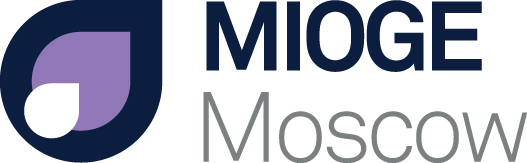                                          					МВЦ «Крокус Экспо»23 - 26 апреля 2019 годаУважаемые участники!До выставки MIOGE |«НЕФТЬ И ГАЗ» 2019 осталось совсем немного времени. Мы надеемся, что подготовка Вашей компании проходит по плану и выставка будет для вас успешной. Со стороны Организаторов хотелось бы напомнить вам некоторые важные моменты, актуальные на финальной стадии подготовки к выставке.Офис Организаторов будет работать для вас в 13-м зале 3-го павильона, стенд А8107 в течение монтажа и в дни выставки. Пожалуйста, обращайтесь к нам с любыми вопросами, касающимися Вашего участия.                                                                                                                            Тел.: +7 (499) 750 08 23
 (действуют только с 21 по 26 апреля 2019 г.)Постоянные пропуска для участников выставки (беджи) Вы можете получить на стойке фойе 3-го павильона, начиная с 9:00 22 апреля. Бедж участника необходимо постоянно иметь при себе. Монтажные пропуска (недействительны во время работы выставки) для Вашего персонала, занятого на монтаже/демонтаже, будут выдаваться в Сервис-Центре павильона с 08:00 до 20:00 в дни монтажа и демонтажа. Для получения монтажных пропусков необходимо передать в Сервис-центр письмо с указанием компании-участника, Ф.И.О. и паспортных данных сотрудников, занятых на монтаже (страница 6, Образец письма А).Монтажные пропуска для застройщиков по спискам, переданным в компанию Билдэкспо, будут выдаваться также в Сервис-Центре павильона с 08:00 до 20:00 в дни монтажа и демонтажа. Пропуска на V.I.P. парковку и в зону ПРР (заказанные и оплаченные заранее) Вы можете получить у Организаторов с первого дня монтажа. Пропуска на V.I.P. парковку недействительны для грузовых, рекламных автомобилей и микроавтобусов. Въезд грузового транспорта на территорию МВЦ «Крокус Экспо» осуществляется только через первый съезд с МКАД. Проезд на территорию МВЦ «Крокус Экспо» через арку запрещен.Для организации ввоза-вывоза экспонатов и оборудования по периметру павильонов выделена зона погрузочно-разгрузочных работ (ПРР). Въезд автотранспорта в зону ПРР осуществляется по платным пропускам ПРР заказанным заранее у Организатора или приобретаемым в Сервис-Центре павильона на основании письма на ввоз-вывоз. Платный пропуск в зону ПРР действителен на 1 автомашину без ограничения количества заездов в течение монтажа и демонтажа. В случае замены автомобиля Вы можете без доплаты на следующий день обменять пропуск в Сервис-Центре павильона. Вид пропуска в зону ПРР (легковой, легковой с прицепом, грузовой) определяется по типу транспортного средства, указанного в свидетельстве о регистрации ТС.Время стоянки в зоне ПРР ограничено и фиксируется на въезде и выезде с помощью электронных турникетов: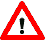 ▪ грузовой автомобиль - 2 часа; ▪ легковой автомобиль - 1 час. Сразу после разгрузки транспорт должен быть выведен за пределы Зоны ПРР. За каждые 30 минут простоя свыше лимита взимается ШТРАФ в размере 1000 рублей. Штраф оплачивается в Сервис-Центре павильона до 20:00. Пожалуйста, учитывайте эти ограничения при планировании доставки и погрузки/разгрузки на выставке!Погрузо-разгрузочные и монтажно-демонтажные работы, проводимые с применением грузоподъемных механизмов, производятся только специалистами и средствами Отдела транспорта и логистики МВЦ «Крокус Экспо». Ознакомиться с тарифами и получить бланк-заявку можно по ссылке:  http://www.crocus-expo.ru/services/pograzgr.php Тел.: +7 (495) 727 25 87 (пн-пт с 09:30 до 18:30) E-mail: trans@crocus-off.ruПогрузо-разгрузочные работы производятся с 08:00 до 19:45 (перерыв с 13:00 до 14:00) только в зонах ПРР. Самостоятельная погрузка, выгрузка и транспортировка груза с использованием грузоподъемных механизмов любого типа и любой транспортной техники (кранов, кранов-манипуляторов, электрических и гидравлических штабелеров), а также перегрузка с автомобиля на автомобиль запрещена. Вход персонала/ввоз тележек в зону ПРР для разгрузки разрешён только из грузовых ворот выставочных залов.За нарушение Администрацией МВЦ «Крокус Экспо» взимаются штрафы.Напоминаем, что заявки на погрузо-разгрузочные работы принимаются не позднее, чем за 2 недели до монтажа. Заявки, поданные позднее этого срока, принимаются с наценками. На основании ваших заявок формируется график заезда на выставку, обязательный для всех участников. В случае прибытия грузов вне графика доставка на стенд не гарантируется.  Ввоз и вывоз выставочных экспонатов и оборудования осуществляется по письмам, оформленным согласно нижеописанной процедуре:Подготовить письмо в соответствии с прилагаемым образцом на бланке вашей компании за подписью руководителя, в 3-х экземплярах (стр. 6, Образец письма Б). Подрядчики или транспортные агенты должны иметь на руках доверенность или письма на ввоз, оформленные от Вашей компании;Завизировать письмо в Офисе Организатора (13-м зале 3-го павильона, стенд А8107), а затем в Сервис-Центре павильона;Получить пропуска на въезд автомашин в зону ПРР (там, где они были заказаны и оплачены заранее: в офисе Организатора или в Сервис-Центре). Пропуска также можно приобрести на месте, на стойке Сервис-Центра павильона Один экземпляр письма остается в Сервис-Центре, второй - передается сотруднику охраны на монтажных воротах при завозе экспонатов. По оставшемуся у Вас экземпляру письма осуществляется вывоз экспонатов по окончании выставки.Ввоз дополнительных экспонатов в дни работы выставки можно осуществить только с 09:00 до 9:30 и с 18:00 до 18:30. Пожалуйста, в этом случае, оформите письма для довоза продукции на Ваш стенд заранее. Открытие монтажных ворот в часы, когда выставка открыта для посетителей, не допускается. Для вывоза оборудования и экспонатов после окончания выставки необходимо на оставшемся у Вас экземпляре письма поставить штамп на вывоз в Сервис-Центре и, при необходимости, обменять пропуска в зону ПРР. Пожалуйста, предупредите Ваших подрядчиков, что в последний день выставки автомобили застройщиков будут допущены в зону ПРР после 18:00.Просим Вас внимательно ознакомиться с Требованиями ITE Group при застройке и декорировании стендов, представленными в Руководстве участника выставки. В случае нарушения этих требований Организатор оставляет за собой право приостановить строительство Вашего стенда.Участники, заказавшие оборудованную площадь через Организатора, должны прибыть на свой стенд не позднее          14:00 22 апреля. Ключи от дверей и/или замки для архивных шкафов и витрин можно получить на стойке Генерального застройщика - компании Билдэкспо (в фойе павильона) - начиная с 12:00 в последний день монтажа, после внесения возвращаемого залога в размере эквивалентном 1000 рублей за каждый ключ/замок. Заказанные Вами кулеры, бутыли воды и кофеварки будут доставлены на стенд также после внесения залога в размере 8000, 1000 и 3000 рублей соответственно. Возврат залогов будет производиться с 12:00 до 18:00 в последний день выставки, после обратной передачи ключей и оборудования.Стеновые панели и другие дополнительные элементы конструкций должны остаться после выставки в неповрежденном виде и быть очищены от плакатов, остатков скотча и т.п. Недопустимым является прикрепление своего оборудования к конструкциям стенда, самостоятельная оклейка панелей, сверление отверстий, прикрепление рекламных и др. материалов кнопками, трудноудаляемым скотчем и т.п. Стоимость поврежденных элементов конструкции и оборудования будет взыскана с экспонента.Монтаж выставочного оборудования и подключение электрооборудования (за исключением экспонатов) в пределах стандартного стенда рассматривается как самостоятельная застройка и подлежит прохождению платной технической экспертизы. Эти требования распространяются, в том числе, на светильники, мобильные стенды и витрины, имеющие электроосветительное оборудование.Ваш стенд должен быть полностью готов и убран к 16:00 в последний день монтажа. Тара и коробки из-под экспонатов должны быть вынесены участниками в мусорные контейнеры у монтажных ворот павильона. Оборудованная площадь должна быть освобождена в 19:45 в последний день выставки. Все экспонаты, материалы и собственные конструкции экспонента должны быть вывезены, в противном случае дальнейшую ответственность за их сохранность несет компания-участник выставкиКомпаниям, которые самостоятельно организуют застройку своих стендов и/или компаниям-застройщикам      необходимо заблаговременно:согласовать проект стенда с Организатором – ITE EXPO INTERNATIONAL. Для согласования необходимо выслать дизайн-проект Вашего стенда техническому менеджеру Роману Рулеву. Срок рассмотрения проекта – 3 рабочих дня.E-mail: Roman.Rulev@ite-exhibitions.com пройти платную техническую экспертизу в компании «Билдэкспо» Тел.: + 7 (495) 727-2671   E-mail: ingener@buildexpo.ruКомпании, не прошедшие техническую экспертизу к монтажу стендов допущены не будут. Монтажные пропуска для застройщиков будут выдаваться в Сервис-Центре Вашего павильона в период монтажа выставки.Все материалы и конструкции, не имеющие сертификаты пожарной безопасности (а именно: деревянные конструкции, ковровое покрытие, горючие декорации, драпировки и т.п.), должны быть обработаны соответствующим огнезащитным составом. Подробную информацию и список документов, необходимых для технической экспертизы, вы можете найти на сайте www.buildexpo.ru. До начала монтажа стенда убедитесь в его правильном расположении относительно общей разметки, при необходимости обратитесь за помощью в офис Организатора на выставке.Просим Вас обратить ВНИМАНИЕ, что все стенды должны быть готовы и убраны не позднее 16:00 последнего дня монтажа, все строительные работы должны быть завершены, оборудование и коробки вывезены. Продление монтажных работ в последний день ЗАПРЕЩЕНО.Исключительное право предоставления коммерческих услуг по уборке в период проведения выставки принадлежит МВЦ «Крокус Экспо».В течение монтажа следует выбрасывать мелкий строительный мусор в контейнеры, выставленные в проходах. Для тары и крупных отходов строительных материалов застройщики обязаны заказать в Сервис-центре мусорные контейнеры или самостоятельно вывезти их с территории выставочного центра.Пожалуйста, доведите эту информацию до сведения застройщиков Вашего стенда.Каждое утро, перед открытием экспозиции, будет проводиться уборка проходов между стендами. Мусор, оставленный Вами накануне перед стендом в пластиковом пакете или коробке, также будет убран.Любые работы по уборке в Выставочном центре производятся исключительно силами «Крокус Экспо», за исключением работ по уборке, протирке, полировке экспонатов. Привлечение сторонних компаний для уборки площадей на территории Выставочного центра не допускается. Самостоятельные работы с использованием технических средств по уборке (пылесосы, керхеры и др.) площадей на территории Выставочного центра запрещены.Подключение воды производится шлангами с внутренним диаметром 15 мм, отвод – шлангами диаметром 32 мм. Подключение сжатого воздуха производится шлангами с внутренним диаметром 15 мм). Шланги другого диаметра и/или переходники должны быть предоставлены экспонентом или заказаны в компании Билдэкспо (при их наличии).ВНИМАНИЕ! Организатор обеспечивает сантехнические подключения только стандартного оборудования, заказанного через Руководство участника выставки. Подсоединение шлангов к оборудованию экспонента и обслуживание соединений в период выставки осуществляется специалистами Вашей компании или застройщиком Вашего стенда.Подвод электропитания, воды и сжатого воздуха к стендам осуществляются только на время работы выставки. Если для наладки оборудования Вам необходимо подключение воды или сжатого воздуха в более ранние сроки, просьба согласовать их с Организатором за 5 рабочих дней до монтажа. Технические коммуникации (кабели, шланги) для подключения Вашего стенда должны быть закрыты трапами. Работы по обустройству коммуникаций осуществляют специалисты экспонента или застройщик Вашего стенда. Трапы могут быть арендованы у Генерального застройщика МВЦ «Крокус Экспо» - компании Билдэкспо. Во время монтажа и демонтажа следует пользоваться инструментами, работающими от аккумуляторов, либо подключить Ваш профессиональный удлинитель к одной из имеющихся в павильоне розеток. При этом необходимо предусмотреть защиту кабеля удлинителя от механических повреждений.Никакие рекламные конструкции (перетяжки, флаги и др.) не могут быть размещены на полу, стенах, на других частях павильона и на открытой площади без разрешения Организатора. По вопросу размещения и распространения рекламы обращайтесь к менеджеру по маркетингу:                Анне Ушановой E-mail: Anna.Ushanova@ite-exhibitions.comЗаказ на размещение баннеров / технических подвесов на потолочных конструкциях павильонов принимается только через Организатора, после согласования полного пакета документации по подвесу в инженерно-технических службах МВЦ «Крокус Экспо». По вопросу размещения подвесов на потолочных конструкциях павильонов обращайтесь к техническому менеджеру                                                         Дмитрию Шишанову E-mail: Dmitry.Shishanov@ite-exhibitions.comВ арендную ставку за площадь включена стоимость общей охраны павильона. Для обеспечения сохранности экспонатов и личных вещей необходимо обеспечить присутствие сотрудника Вашей компании на стенде в период работы выставки с момента открытия до полного освобождения и закрытия залов охраной (см. Расписание работы выставки на стр. 1 настоящего письма). Когда выставка открыта для посетителей, Ваш стенд (ценные экспонаты, а также ноутбуки, мобильные телефоны, личные вещи и т.п.) обязательно должны оставаться под присмотром Ваших сотрудников. Организаторы и администрация МВЦ «Крокус Экспо» не несут ответственности за пропажи, произошедшие в указанный период. ВНИМАНИЕ! Оборудованные стенды должны быть освобождены в последний день работы выставки.Если демонстрация Вашего оборудования сопровождается шумом, специфическими запахами или световыми эффектами, которые могут вызвать жалобы со стороны участников и/или посетителей, возможность их проведения и график демонстраций необходимо заранее согласовать с Организатором. Все части оборудования, в том числе выдвигающиеся при его демонстрации, должны находиться в пределах арендованной Вами выставочной площади. При демонстрации экспонатов необходимо предусмотреть установку защитных ограждений, экранов и пр. для обеспечения безопасности участников и посетителей выставки. ВНИМАНИЕ! При образовании в результате демонстрации оборудования твёрдых отходов, Вам следует заранее согласовать с Организатором процедуру их утилизации. Утилизация жидких отходов в выставочном центре запрещена. В случае нарушения требований, указанных выше, Организатор вправе отказать в демонстрации экспонатов.Если Вы планируете на стенде демонстрацию оборудования в действии - просим ЗАРАНЕЕ проинформировать об этом Организатора					Олег Анатольевич Ильин E-mail: Oleg.Ilin@ite-exhibitions.com Участникам выставки следует обратить особое внимание на Правила пожарной безопасности, действующие на территории выставочного центра (см. Руководство участника выставки). Этими правилами следует руководствоваться как при проектировании и строительстве Вашего стенда, так и при его декорировании различными материалами (тканями, панелями и т.п.) и оформлении экспозиции. Все рекламные материалы и экспонаты должны располагаться только в пределах Вашего стенда. Хранение тары на стенде не допускается по правилам пожарной безопасности. вы можете заказать хранение Ваших расходных материалов, тары и экспонатов в Отделе транспорта и логистики МВЦ «Крокус Экспо».Курение в павильонах запрещено. Места для курения оборудованы на уличной территории выставочного центра. Применение на выставке открытого огня, пиротехнических и дымовых эффектов, хранение и использование легковоспламеняющихся веществ и горючих сжатых газов запрещено. Если указанные вещества (краски, масла, эмульсии и пр.) являются Вашей продукцией, экспонируемой на выставке, – они должны быть представлены в пустых ёмкостях (в виде муляжей).При декорировании Вашего стенда и размещении на нём экспонатов следует учитывать, что:на все элементы оформления стенда и выставочные образцы/ экспонаты участники обязаны предоставить документы (сертификаты, заключения и т. п.) о соответствии используемых материалов требованиям противопожарных норм Российской Федерации.не допускается применять материалы для отделки стен, потолков с более высокой пожарной опасностью, чем класс КМ0 (НГ - негорючие); и материалы для покрытия пола с более высокой пожарной опасностью, чем класс КМ2 (Г1- слабо горючие; В1- трудновоспламеняемы; Д1-Д2 - с малой и умеренной дымообразующей способностью; Т1-Т2 – малоопасные и умеренно опасные по группе токсичности, РП1-РП2 – по скорости распространения пламени по поверхности – не распространяющие и слабо распространяющие). При размещении на стенде экспонатов с пожарно-техническими характеристиками, не соответствующими требованиям нормативных документов в области пожарной безопасности (деревянные дома, беседки и т.п.), следует провести их огнезащитную обработку и иметь с собой при завозе на территорию выставочного центра следующие документы: копию лицензии (МЧС) организации, осуществляющей огнезащитную обработку; копию сертификата пожарной безопасности на огнезащитный состав; акты огнезащитной обработки горючих материалов в составе экспоната. Любые отступления от указанных Правил допускаются при наличии письменного разрешения сотрудников МЧС.Контактное лицо: Борисов Олег Сергеевич Тел.: +7 (916) 547 0623Для ввоза на территорию МВЦ «Крокус Экспо» ЖК и плазменных панелей, проекционных установок, звукоусилительного и концертного оборудования необходимо пройти платное согласование у Генерального застройщика – ООО «Билдэкспо». Для оплаты необходимо предоставить реквизиты компании и доверенность, либо паспорт физического лица. Если вышеперечисленное оборудование является собственностью Вашей компании, и Вы предоставите унифицированную товарную накладную ТОРГ-12 или бухгалтерскую форму ОС-6, то согласование проводится БЕСПЛАТНО. К компаниям, не прошедшим согласование, со стороны Билдэкспо могут быть применены различные меры воздействия. Вы можете ЗАРАНЕЕ выслать документы на согласование и произвести оплату по безналичному расчёту, либо предоставить документы на согласование в кассу ООО «Билдэкспо» и внести оплату на месте. Часы работы кассы (1 павильон, служебный вход): с 09:00 до 18:00 перерыв на обед с 13:00 до 14:00Контактное лицо: Семен Рыжов   Тел.: + 7 (495) 727 2671    E-mail: ingener@buildexpo.ruЗаказы, поданные участниками во время монтажа и работы выставки, будут приняты при наличии технической возможности после выполнения заказов, поданных в установленные Организатором сроки, и облагаются  
100% наценкой. Оплату дополнительных услуг, заказанных на выставке необходимо произвести немедленно в Офисе Организатора за наличный расчет в рублях или банковской картой. При отказе от услуг, заказанных и оплаченных заранее, денежные средства не возвращаются. Исключительное право предоставления коммерческих услуг общественного питания в МВЦ «Крокус Экспо» предоставлено кейтеринговой службе Backstage. Это относится ко всем видам обслуживания от перерывов на кофе до торжественных ужинов. Коммерческая работа других предприятий общественного питания на территории МВЦ «Крокус Экспо» должна быть предварительно согласована с компанией Backstage.Тел.: +7 916 585 59 55   E-mail: info@backstagecatering.ru   Web-site: http://backstagecatering.ru/Приготовление пищи и организация дегустаций на стенде возможно только по согласованию с ОрганизаторомПРИ ПРОВЕДЕНИИ НА СТЕНДЕ ШОУ-ПРОГРАММ И АУДИО/ВИДЕО ПРЕЗЕНТАЦИЙНЕ ДОПУСКАЕТСЯ УРОВЕНЬ ШУМА БОЛЕЕ 75 ДБ.При появлении жалоб со стороны других участников выставки, Организатор имеет право отключить источник шума или, если это невозможно, то электропитание на Вашем стенде, на основании Акта, который составляется в 2-х экземплярах, подписывается ответственным сотрудником компании ITE EXPO INTERNATIONAL и передается участнику выставки. ПРИ ПОВТОРНОМ НАРУШЕНИИ ОТКЛЮЧЕНИЕ ПРОИЗВОДИТСЯ БЕЗ ДОПОЛНИТЕЛЬНОГО ПРЕДУПРЕЖДЕНИЯ!Просим Вас относиться с уважением к другим участникам выставки и их гостям.В дни работы выставки перед каждым выставочным павильоном дежурит машина скорой помощи. В случае мелких травм, головной боли и т.п. Вы можете обратиться в медпункт во 2-м павильоне Крокус Экспо.Тел. +7 985 410 8789Закрывающие бухгалтерские документы (УПД - универсальный передаточный документ, оригинал договора и др.) Вы сможете получить в офисе Организатора, начиная с 12:00 24 апреля.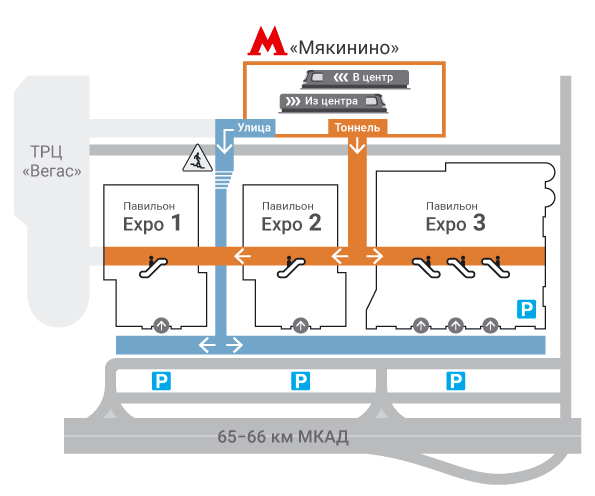 Городской транспорт: Станция метро «Мякинино», далее по указателям к выставочному комплексу «ЭКСПО-3».Личный транспорт: 65-66 км внешней стороны МКАД, МВЦ «Крокус Экспо», 3 павильон (ЭКСПО-3)При планировании маршрута для проезда на автомобиле см. схему на сайте МВЦ Крокус Экспо  http://www.crocus-expo.ru/contacts/findus.phpА) на вход персонала (монтажников) 			Б) на ввоз и вывоз оборудования/экспонатов 1. РАСПИСАНИЕ РАБОТЫ ВЫСТАВКИПЯТНИЦА19 апреля08:00 – 12:0012:00 – 19:45Разметка площади Генеральным застройщиком 1Монтаж стендов (необорудованная площадь) 2,3СУББОТА20 апреля08:00 – 19:45Монтаж стендов (необорудованная площадь) 2,3ВОСКРЕСЕНЬЕ21 апреля08:00 – 19:45Монтаж стендов (необорудованная площадь) 2,3ПОНЕДЕЛЬНИК22 апреля08:00 – 19:4514:0016:00  16:00Монтаж и оформление стендов (в т. ч. оборудованная площадь) 2,3Самое позднее время, когда участник должен прибыть на свой стендВсё оборудование (экспонаты) должны быть распакованыЗавершающая уборка проходовВсе стенды (в том числе оборудованная площадь) должны быть готовы и убраны, проходы освобожденыВТОРНИК23 апреля08:00 – 19:0010:00 – 18:00Время работы павильона 4  Выставка открыта для посетителейСРЕДА24 апреля09:00 – 19:0010:00 – 18:00Время работы павильона 4Выставка открыта для посетителейЧЕТВЕРГ25 апреля09:00 – 19:0010:00 – 18:00Время работы павильона 4Выставка открыта для посетителейПЯТНИЦА26 апреля09:00 – 19:4510:00 – 16:0016:00 – 18:0018:00 – 19:45
19:45Время работы павильона 4  Выставка открыта для посетителейВъезд а/м участников для вывоза экспонатов Въезд автомобилей участников и застройщиков Оборудованная площадь должна быть освобождена 5СУББОТА27 апреля08:00 – 19:45Демонтаж. Время работы павильонаВОСКРЕСЕНЬЕ28 апреля08:00 –16:0016:00 – 20:00Демонтаж. Время работы павильона 6 Окончательная уборка. Павильон должен быть освобожден, оборудование и конструкции стендов демонтированы и вывезены 61 Самое позднее время окончания разметки – 12:00. До окончания разметки экспоненты и подрядчики в павильон не допускаются.2 О возможности и стоимости продления монтажа/демонтажа Вы можете узнать в Департаменте технического сервиса ITE EXPO INTERNATIONAL. Продление монтажа оформляется в Сервис-центре павильона до 18:00. Продление монтажных и декораторских работ в последний день монтажа ЗАПРЕЩАЕТСЯ.3 Сроки монтажа крупногабаритного и тяжелого оборудования и экспонатов необходимо заранее согласовать в Департаменте технического сервиса ITE EXPO INTERNATIONAL. Организаторы имеют право приостановить застройку отдельных стендов для организации завоза на выставку крупногабаритных экспонатов согласно Графику заезда.4 Павильон будет открыт в первый день выставки с 08:00, в остальные дни выставки – с 09:00. Вход в павильон разрешен только для экспонентов по пропускам участников выставки. Монтажные работы на стендах вести запрещено, монтажные пропуска недействительны. C 8:00 до 19:45 ответственность за сохранность экспонатов на стенде несет компания-участник выставки. В 10:00 в павильоне уже будут посетители. Пожалуйста, убедитесь, что Ваш стенд готов к их приему.5 Все экспонаты и оборудование должны быть вывезены (за исключением грузов, вывоз которых предусмотрен графиком ввоза/вывоза в другой день). В противном случае дальнейшую ответственность за их сохранность (либо полную утилизацию одноразовых конструкций) несет компания-участник. 6 Все строительные материалы, конструкции и крупногабаритный мусор должны быть вывезены с территории МВЦ «Крокус Экспо» или утилизированы в мусорные контейнеры за счет экспонента или его застройщика. При несоблюдении правил на участника выставки или его застройщика налагаются штрафы на основании Основных требований при проведении мероприятий МВЦ «Крокус Экспо»1 Самое позднее время окончания разметки – 12:00. До окончания разметки экспоненты и подрядчики в павильон не допускаются.2 О возможности и стоимости продления монтажа/демонтажа Вы можете узнать в Департаменте технического сервиса ITE EXPO INTERNATIONAL. Продление монтажа оформляется в Сервис-центре павильона до 18:00. Продление монтажных и декораторских работ в последний день монтажа ЗАПРЕЩАЕТСЯ.3 Сроки монтажа крупногабаритного и тяжелого оборудования и экспонатов необходимо заранее согласовать в Департаменте технического сервиса ITE EXPO INTERNATIONAL. Организаторы имеют право приостановить застройку отдельных стендов для организации завоза на выставку крупногабаритных экспонатов согласно Графику заезда.4 Павильон будет открыт в первый день выставки с 08:00, в остальные дни выставки – с 09:00. Вход в павильон разрешен только для экспонентов по пропускам участников выставки. Монтажные работы на стендах вести запрещено, монтажные пропуска недействительны. C 8:00 до 19:45 ответственность за сохранность экспонатов на стенде несет компания-участник выставки. В 10:00 в павильоне уже будут посетители. Пожалуйста, убедитесь, что Ваш стенд готов к их приему.5 Все экспонаты и оборудование должны быть вывезены (за исключением грузов, вывоз которых предусмотрен графиком ввоза/вывоза в другой день). В противном случае дальнейшую ответственность за их сохранность (либо полную утилизацию одноразовых конструкций) несет компания-участник. 6 Все строительные материалы, конструкции и крупногабаритный мусор должны быть вывезены с территории МВЦ «Крокус Экспо» или утилизированы в мусорные контейнеры за счет экспонента или его застройщика. При несоблюдении правил на участника выставки или его застройщика налагаются штрафы на основании Основных требований при проведении мероприятий МВЦ «Крокус Экспо»1 Самое позднее время окончания разметки – 12:00. До окончания разметки экспоненты и подрядчики в павильон не допускаются.2 О возможности и стоимости продления монтажа/демонтажа Вы можете узнать в Департаменте технического сервиса ITE EXPO INTERNATIONAL. Продление монтажа оформляется в Сервис-центре павильона до 18:00. Продление монтажных и декораторских работ в последний день монтажа ЗАПРЕЩАЕТСЯ.3 Сроки монтажа крупногабаритного и тяжелого оборудования и экспонатов необходимо заранее согласовать в Департаменте технического сервиса ITE EXPO INTERNATIONAL. Организаторы имеют право приостановить застройку отдельных стендов для организации завоза на выставку крупногабаритных экспонатов согласно Графику заезда.4 Павильон будет открыт в первый день выставки с 08:00, в остальные дни выставки – с 09:00. Вход в павильон разрешен только для экспонентов по пропускам участников выставки. Монтажные работы на стендах вести запрещено, монтажные пропуска недействительны. C 8:00 до 19:45 ответственность за сохранность экспонатов на стенде несет компания-участник выставки. В 10:00 в павильоне уже будут посетители. Пожалуйста, убедитесь, что Ваш стенд готов к их приему.5 Все экспонаты и оборудование должны быть вывезены (за исключением грузов, вывоз которых предусмотрен графиком ввоза/вывоза в другой день). В противном случае дальнейшую ответственность за их сохранность (либо полную утилизацию одноразовых конструкций) несет компания-участник. 6 Все строительные материалы, конструкции и крупногабаритный мусор должны быть вывезены с территории МВЦ «Крокус Экспо» или утилизированы в мусорные контейнеры за счет экспонента или его застройщика. При несоблюдении правил на участника выставки или его застройщика налагаются штрафы на основании Основных требований при проведении мероприятий МВЦ «Крокус Экспо»1 Самое позднее время окончания разметки – 12:00. До окончания разметки экспоненты и подрядчики в павильон не допускаются.2 О возможности и стоимости продления монтажа/демонтажа Вы можете узнать в Департаменте технического сервиса ITE EXPO INTERNATIONAL. Продление монтажа оформляется в Сервис-центре павильона до 18:00. Продление монтажных и декораторских работ в последний день монтажа ЗАПРЕЩАЕТСЯ.3 Сроки монтажа крупногабаритного и тяжелого оборудования и экспонатов необходимо заранее согласовать в Департаменте технического сервиса ITE EXPO INTERNATIONAL. Организаторы имеют право приостановить застройку отдельных стендов для организации завоза на выставку крупногабаритных экспонатов согласно Графику заезда.4 Павильон будет открыт в первый день выставки с 08:00, в остальные дни выставки – с 09:00. Вход в павильон разрешен только для экспонентов по пропускам участников выставки. Монтажные работы на стендах вести запрещено, монтажные пропуска недействительны. C 8:00 до 19:45 ответственность за сохранность экспонатов на стенде несет компания-участник выставки. В 10:00 в павильоне уже будут посетители. Пожалуйста, убедитесь, что Ваш стенд готов к их приему.5 Все экспонаты и оборудование должны быть вывезены (за исключением грузов, вывоз которых предусмотрен графиком ввоза/вывоза в другой день). В противном случае дальнейшую ответственность за их сохранность (либо полную утилизацию одноразовых конструкций) несет компания-участник. 6 Все строительные материалы, конструкции и крупногабаритный мусор должны быть вывезены с территории МВЦ «Крокус Экспо» или утилизированы в мусорные контейнеры за счет экспонента или его застройщика. При несоблюдении правил на участника выставки или его застройщика налагаются штрафы на основании Основных требований при проведении мероприятий МВЦ «Крокус Экспо»1 Самое позднее время окончания разметки – 12:00. До окончания разметки экспоненты и подрядчики в павильон не допускаются.2 О возможности и стоимости продления монтажа/демонтажа Вы можете узнать в Департаменте технического сервиса ITE EXPO INTERNATIONAL. Продление монтажа оформляется в Сервис-центре павильона до 18:00. Продление монтажных и декораторских работ в последний день монтажа ЗАПРЕЩАЕТСЯ.3 Сроки монтажа крупногабаритного и тяжелого оборудования и экспонатов необходимо заранее согласовать в Департаменте технического сервиса ITE EXPO INTERNATIONAL. Организаторы имеют право приостановить застройку отдельных стендов для организации завоза на выставку крупногабаритных экспонатов согласно Графику заезда.4 Павильон будет открыт в первый день выставки с 08:00, в остальные дни выставки – с 09:00. Вход в павильон разрешен только для экспонентов по пропускам участников выставки. Монтажные работы на стендах вести запрещено, монтажные пропуска недействительны. C 8:00 до 19:45 ответственность за сохранность экспонатов на стенде несет компания-участник выставки. В 10:00 в павильоне уже будут посетители. Пожалуйста, убедитесь, что Ваш стенд готов к их приему.5 Все экспонаты и оборудование должны быть вывезены (за исключением грузов, вывоз которых предусмотрен графиком ввоза/вывоза в другой день). В противном случае дальнейшую ответственность за их сохранность (либо полную утилизацию одноразовых конструкций) несет компания-участник. 6 Все строительные материалы, конструкции и крупногабаритный мусор должны быть вывезены с территории МВЦ «Крокус Экспо» или утилизированы в мусорные контейнеры за счет экспонента или его застройщика. При несоблюдении правил на участника выставки или его застройщика налагаются штрафы на основании Основных требований при проведении мероприятий МВЦ «Крокус Экспо»2. ОФИС ОРГАНИЗАТОРОВ НА ВЫСТАВКЕ2. ОФИС ОРГАНИЗАТОРОВ НА ВЫСТАВКЕ2. ОФИС ОРГАНИЗАТОРОВ НА ВЫСТАВКЕ2. ОФИС ОРГАНИЗАТОРОВ НА ВЫСТАВКЕ2. ОФИС ОРГАНИЗАТОРОВ НА ВЫСТАВКЕ2. ОФИС ОРГАНИЗАТОРОВ НА ВЫСТАВКЕ3. ПРОПУСКА, БЕДЖИВВОЗ И ВЫВОЗ ОБОРУДОВАНИЯ И ЭКСПОНАТОВ5. ПРАВИЛА ЗАСТРОЙКИ И ДЕКОРИРОВАНИЯ СТЕНДА6. УЧАСТНИКАМ, ЗАКАЗАВШИМ ОБОРУДОВАННУЮ ПЛОЩАДЬ7. УЧАСТНИКАМ, ЗАКАЗАВШИМ НЕОБОРУДОВАННУЮ ПЛОЩАДЬ8. УБОРКА9. ТЕХНИЧЕСКИЕ ПОДКЛЮЧЕНИЯ10. РЕКЛАМА, БАННЕРЫ И ТЕХНИЧЕСКИЕ ПОДВЕСЫ11. ОХРАНА12. ДЕМОНСТРАЦИЯ ЭКСПОНАТОВ13. ПРАВИЛА ПОЖАРНОЙ БЕЗОПАСНОСТИ14. ВВОЗ АУДИО- И ВИДЕООБОРУДОВАНИЯ15. ДОПОЛНИТЕЛЬНЫЕ ЗАКАЗЫ16. КЕЙТЕРИНГ И ПРИГОТОВЛЕНИЕ ПИЩИ НА СТЕНДЕ17. УРОВЕНЬ ШУМАМЕДИЦИНСКАЯ ПОМОЩЬБУХГАЛТЕРСКИЕ ДОКУМЕНТЫ20. ПРОЕЗД В МВЦ «КРОКУС ЭКСПО»21. ОБРАЗЦЫ ПИСЕМНА БЛАНКЕ КОМПАНИИ-УЧАСТНИКА                                                в одном экземпляре В дирекцию выставкиMIOGE | «НЕФТЬ И ГАЗ» 2019_________________________________________________________________(название компании)_________________________________________________________________(адрес, телефон, e-mail)Для оформления выставочных стендов _______________________________                                                                (номер павильона, зала и стенда)на выставке MIOGE | «НЕФТЬ И ГАЗ» 2019 просим разрешить допуск следующего персонала:Ответственный за технику безопасности на стенде:__________________________________________________                            (Ф.И.О., контактный телефон)Ответственный за противопожарную безопасность на стенде:__________________________________________________                            (Ф.И.О., контактный телефон)Руководитель ___________   / ________________________ /(подпись)		(Ф.И.О.)         М.П.НА БЛАНКЕ КОМПАНИИ-УЧАСТНИКА                                                            в трёх экземплярахВ дирекцию выставкиMIOGE | «НЕФТЬ И ГАЗ» 2019_______________________________________________________________________(название компании)_______________________________________________________________________(адрес, телефон, e-mail)Для оформления выставочных стендов _____________________________________                                                                  (номер павильона, зала и стенда)на выставке MIOGE | «НЕФТЬ И ГАЗ» 2019 просим разрешить ввоз (с последующим вывозом) следующего оборудования и экспонатов*:Ответственный за технику безопасности на стенде:__________________________________________________                            (Ф.И.О., контактный телефон)Ответственный за противопожарную безопасность на стенде:__________________________________________________                            (Ф.И.О., контактный телефон)Руководитель ___________   / ________________________ /(подпись)		(Ф.И.О.)         М.П.* При ввозе расходных материалов, рекламной продукции, пищевых продуктов и т.п. указывается общее количество мест (коробок). Например: «Рекламные буклеты; 5 упаковок;  __».**При завозе крупногабаритного оборудования и экспонатов следует указать их вес и габаритные размеры.  Сроки монтажа крупногабаритного и тяжелого оборудования и экспонатов необходимо заранее согласовать в Департаменте технического сервиса ITE EXPO INTERNATIONAL.Желаем Вам успешной работы на выставке! Организатор выставкиMIOGE | «НЕФТЬ И ГАЗ» 2019Желаем Вам успешной работы на выставке! Организатор выставкиMIOGE | «НЕФТЬ И ГАЗ» 2019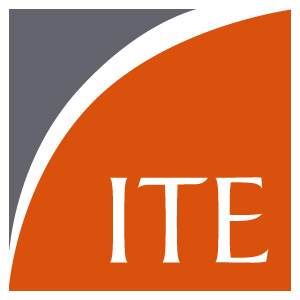 